Publicado en Madrid el 08/05/2013 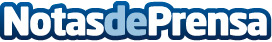 Tallerator.es continúa su expansión en 2013  con más talleres y nuevo servicio de comparador de neumáticosTallerator.es ha irrumpido con fuerza en el mundo del motor en internet, ofreciendo una rigurosa selección de talleres mecánicos de toda España para que los conductores ahorren en la reparación  de su vehículo.  Desde primeros de 2013, su expansión se ha consolidado y continúa haciéndolo de forma exponencial.Datos de contacto:Isaac Campos CastilloMárketing y PrensaNota de prensa publicada en: https://www.notasdeprensa.es/talleratores-continua-su-expansion-en-2013-con-mas-talleres-y-nuevo-servicio-de-comparador-de-neumaticos-0 Categorias: E-Commerce http://www.notasdeprensa.es